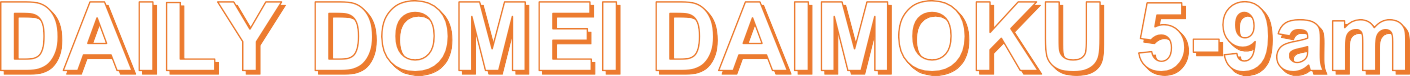 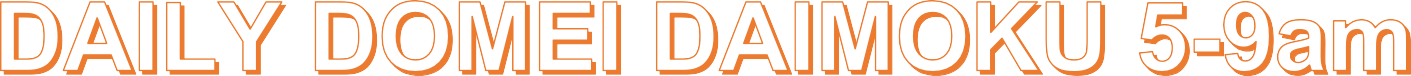 March 7th9am Soka SpiritJoin Zoom Meetinghttps://sgi-usa.zoom.us/j/92468120918?pwd=MFNZT1V5eHpickNYS1JJQjhuREtxQT09Meeting ID: 924 6812 0918Passcode: 667742 One tap mobile+16699006833,,92468120918# US (San Jose)+12532158782,,92468120918# US (Tacoma)10am Region Intro MeetingJoin Zoom Meetinghttps://sgi-usa.zoom.us/j/97666934276?pwd=WCt0VGZXU1poNTlXaVpFdVlYOEMyZz09Meeting ID: 976 6693 4276Passcode: 363596 One tap mobile+16699006833,,97666934276# US (San Jose)+12532158782,,97666934276# US (Tacoma)March 9th7pm Japanese Sophia GroupMarch 10th7pm Region Gosho StudyJoin Zoom Meetinghttps://sgi-usa.zoom.us/j/96869644056?pwd=WVFhb0VrWC82MDg3VmdiTk9SN3EyQT09Meeting ID: 968 6964 4056Passcode: 063647 One tap mobile+16699006833,,96869644056# US (San Jose)+12532158782,,96869644056# US (Tacoma)March 13th10am Kings of SokaJoin Zoom Meetinghttps://sgi-usa.zoom.us/j/93080721538?pwd=UWU1dExBbE9iUlNFUnhjUndCTWY5dz09Meeting ID: 930 8072 1538Passcode: 607423 One tap mobile+16699006833,,93080721538# US (San Jose)+12532158782,,93080721538# US (Tacoma)9 – 10am American Victory TosoMarch 14th9am Soka SpiritJoin Zoom Meetinghttps://sgi-usa.zoom.us/j/91755273245?pwd=ZjUxb0hYS1VlWE9MWTdPS05obzFHdz09Meeting ID: 917 5527 3245Passcode: 246283 One tap mobile+16699006833,,91755273245# US (San Jose)+13462487799,,91755273245# US (Houston)10am Soka Family Day (2hrs)Join Zoom Meetinghttps://sgi-usa.zoom.us/j/91699475947?pwd=L3ptNVcwSTJhZ2QwQkZ2ellJRnl5UT09Meeting ID: 916 9947 5947Passcode: 522528 One tap mobile+16699006833,,91699475947# US (San Jose)+13462487799,,91699475947# US (Houston)March 21st9am Soka SpiritJoin Zoom Meetinghttps://sgi-usa.zoom.us/j/92583750985?pwd=UnpvQTI4cHVTL05GNTRkUVJOcFZBZz09Meeting ID: 925 8375 0985Passcode: 775050 One tap mobile+16699006833,,92583750985# US (San Jose)+13462487799,,92583750985# US (Houston)10am Region Intro MeetingJoin Zoom Meetinghttps://sgi-usa.zoom.us/j/91399789854?pwd=NlB5V24zVUVoZmNndkJDeU9KOEpaQT09Meeting ID: 913 9978 9854Passcode: 368616 One tap mobile+16699006833,,91399789854# US (San Jose)+12532158782,,91399789854# US (Tacoma)March 28th9am Soka SpiritJoin Zoom Meetinghttps://sgi-usa.zoom.us/j/98084304246?pwd=WnZBa05GcERFSDlkbENrSzc4T3IzQT09Meeting ID: 980 8430 4246Passcode: 942085 One tap mobile+16699006833,,98084304246# US (San Jose)+12532158782,,98084304246# US (Tacoma)March Discussion meeting PDF:https://www.sgi-usa.org/wp-content/uploads/2021/02/March-2021-DM-Presentation.pdfMarch Discussion meeting presentation PowerPoint:https://www.sgi-usa.org/wp-content/uploads/2021/02/March-2021-DM-Presentation.pptxLay Yan Ng (Ramsey) - YWD LeaderKimiko Mullenix - Women’s Leader Kiyomi Rico - Vice Women’s LeaderLay Yan Ng (Ramsey) - YWD LeaderKimiko Mullenix - Women’s Leader Kiyomi Rico - Vice Women’s LeaderLay Yan Ng (Ramsey) - YWD LeaderKimiko Mullenix - Women’s Leader Kiyomi Rico - Vice Women’s Leader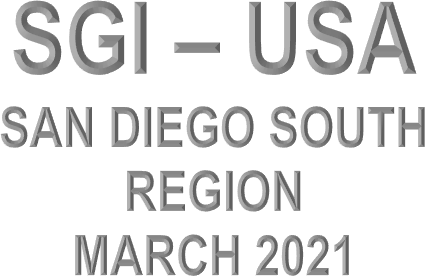 Rory Arnaud - YMD LeaderRamsay Crooks - Men's Leader Nelson Kelly - Vice Men’s LeaderRory Arnaud - YMD LeaderRamsay Crooks - Men's Leader Nelson Kelly - Vice Men’s LeaderRory Arnaud - YMD LeaderRamsay Crooks - Men's Leader Nelson Kelly - Vice Men’s Leader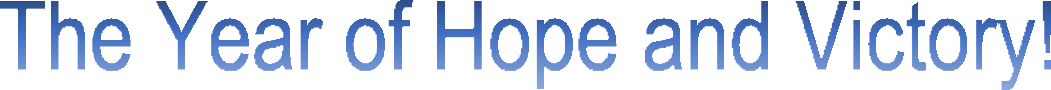 SundayMondayTuesdayTuesdayWednesdayThursdayThursdayFridaySaturday1211amMany Treasures Domei Toso5:00-6:30 PM*Spring DistrictStudy/Discussion meeting planning211amMany Treasures Domei Toso5:00-6:30 PM*Spring DistrictStudy/Discussion meeting planning3445679am Soka Spirit10am Intro Mtg8911amMany Treasures Domei Toso 7pm Japanese Sophia Group911amMany Treasures Domei Toso 7pm Japanese Sophia Group107pm Gosho Study1111121310am Kings of Soka9 - 10am American Victory Toso149am Soka Spirit10am - 12noonSoka Family Day151611amMany Treasures Domei Toso1611amMany Treasures Domei Toso171818192012:00 -1:15 PM*Spring District Discussion meeting / planning for April studymeeting219am Soka Spirit10am Intro Mtg222311amMany Treasures Domei Toso2311amMany Treasures Domei Toso2425252627289am Soka Spirit 11am SoCal West Youth GM293011amMany Treasures Domei Toso3011amMany Treasures Domei Toso31